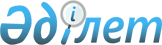 О признании утратившим силу решения Жылыойского районного маслихатаРешение Жылыойского районного маслихата Атырауской области от 16 марта 2016 года № 38-7      В соответствии с пунктом 5 статьи 7 Закона Республики Казахстан от 23 января 2001 года "О местном государственном управлении и самоуправлении в Республике Казахстан" районный маслихат РЕШИЛ:

      1. Признать утратившим силу решение Жылыойского районного маслихата 27 марта 2015 года № 27-4 "О дополнительном регламентировании порядка проведения мирных собраний, митингов, шествий, пикетов и демонстраций в Жылыойском районе" (зарегистрированное в реестре государственной регистрации нормативных правовых актов за № 3146, опубликовано в газете "Кен Жылой" 16 апреля 2015 года № 15).

      2. Настоящее решение вступает в силу со дня подписания.


					© 2012. РГП на ПХВ «Институт законодательства и правовой информации Республики Казахстан» Министерства юстиции Республики Казахстан
				
      Председатель XХХVІІІ сессии
районного маслихата,
секретарь маслихата

Кенганов М.
